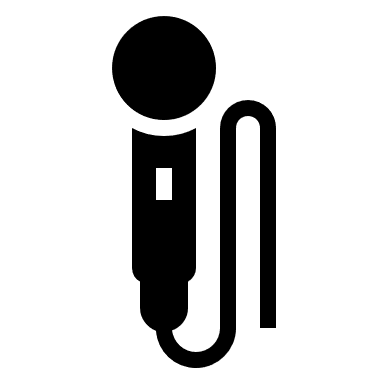 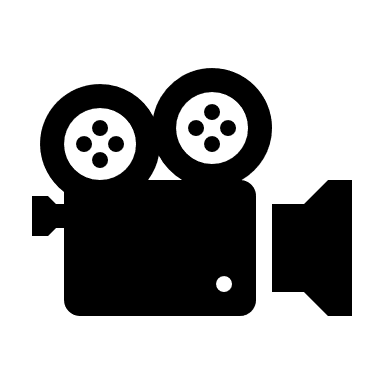 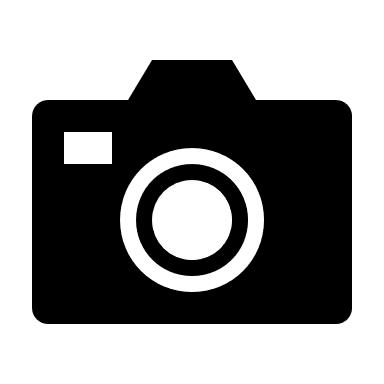 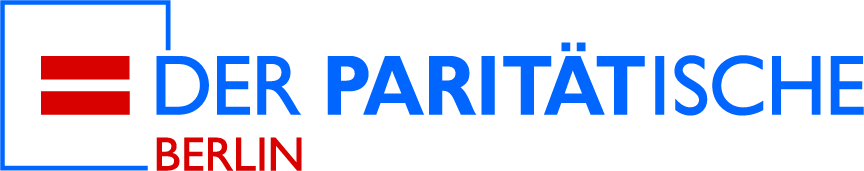 Wir möchten Sie darauf hinweisen, dass bei der Veranstaltung Fotos/Videos gefertigt werden. Die Fotos/Videos werden zum Zweck der Dokumentation der Veranstaltung und im Rahmen unserer Öffentlichkeitsarbeit gespeichert, verarbeitet und veröffentlicht. Wenn Sie nicht fotografiert werden möchten, informieren Sie bitte unmittelbar vor Ort die Fotografin/den Fotografen bzw. das Team des Paritätischen Wohlfahrtsverband Berlin, damit Ihr Wunsch berücksichtigt werden kann

Diese Zwecke stellen ein berechtigtes Interesse für uns i.S.v. Art. 6 Abs. 1 Satz 1 lit. f DS-GVO dar.Rechtsgrundlage: für die Datenverarbeitung Art. 6 Abs. 1 Satz 1 lit. f DS-GVO.
Weitere Hinweise finden Sie in unserer Datenschutzerklärung unter 
https://www.paritaet-berlin.de/datenschutzDanke!Das Team des Paritätischen Wohlfahrtsverbands Berlin